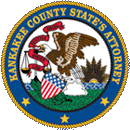 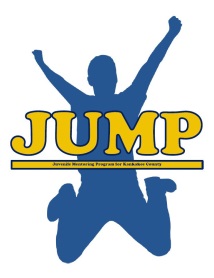 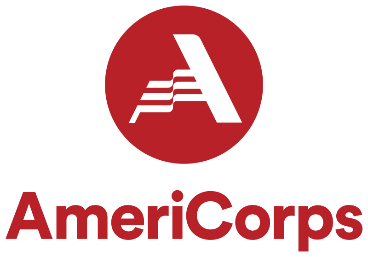 JUMP Office Assistant (12-month commitment to perform a minimum of 1200 hours)ResponsibilitiesAssist with AmeriCorps and Kankakee County State’s Attorney’s JUMP Juvenile Mentoring Program development; assist in developing program evaluation measures Work directly with AmeriCorps and JUMP Program Personnel and other Program Partners Weekly supervision with AmeriCorps or JUMP Program Coordinator Attend meetings as scheduled with AmeriCorps and JUMP Program Personnel and other Program Partners Attend fundraisers, events and meetingsCoordinate program activities, volunteer opportunities, tours, events and presentations  Work with and assist other “AmeriCorps positions”Coordinate with Court Liaison, JUMP Coordinator to track and compile and prepare reports on mentor/mentee match progress, mentor hours, mentee academic and career progress, school and program attendanceCoordinate the JUMP program with local schools to track academic progress of mentees.Coordinate with local employers and program partnerships to obtain summer employment for mentees and track progress when employed Assist with completion of periodic JUMP Program progress reportsAssist with monthly budget and fiscal reporting requirementsKeep track of and provide information on community partnerships, programs, and resources to program support, volunteers, and participants Assist with development program partnerships with local businesses and organizationsWork with mentors to provide and direct them to specific resources as neededCoordinate mentee involvement in program partnershipsAssist with development and deliverance of JUMP Mentor trainings, monthly meetings, and continuing educationAssist with development of and participate in AmeriCorps Days of Service EventsMarket and promote AmeriCorps and the JUMP ProgramAssist with recruitment of AmeriCorps members and JUMP Program Mentors Other duties as assignedRequirements18+ years of ageApplicationScreeningProvide 3 character referencesThorough criminal background and child abuse records checkProvide evidence of auto insuranceDriver’s licenseCopy of Social Security cardEnrollment as an AmeriCorps MemberQualificationsAbility to work independently as well as in a group settingHave basic computer and internet skills, including proficiency in Microsoft Word and Excel Strong communication skills, verbal and writingDemonstrate professionalism and courtesyExcellent time management skillsAble to multi-task with solid planning, detail and organizational skillsEffective problem solverPass Federal and State background checksAmeriCorps Member Requirements and ResponsibilitiesProvide 3 character referencesThorough criminal background and child abuse records checkProvide evidence of auto insuranceU.S. citizen or permanent resident:  necessary documentation to demonstrate that by enrollment dateSocial security card by enrollmentHigh school diploma or GED.  If not, agree to get one before the end of service Attend required trainings and participate in AmeriCorps eventsAmeriCorps Orientation TrainingComplete required AmeriCorps eCourse trainings3 days of service (MLK Day, Veterans Day, AmeriCorps Week)Regional Training ConferenceNational Service Opening Day in SpringfieldAmeriCorps Member BenefitsStipend  Segal AmeriCorps Education Award – Reduced Full Time (1200 hours of service) AmeriCorps Members who are earning a Segal AmeriCorps Education Award are uniquely eligible for one type of postponement of the repayment of their qualified student loan called forbearanceIf a member successfully completes their term of service and earns a Segal AmeriCorps Education Award, the National Service Trust will pay all or a portion of the interest that has accrued on the qualified student loans during this periodIf a member is 55 or older at the time they earn the Segal AmeriCorps Education Award, the Award is transferrable to a child or grandchildJUMP Benefits I Can Go to College Program – up to two years of fully funded post-secondary education through Kankakee Community College Continuing education and training  Access to resources through Kankakee State’s Attorney’s Office partnerships